Trends in Sexual Activity and Associations with All-Cause and Cause-Specific Mortality Among US AdultsChao Cao, MPH1,2; Lin Yang, PhD3,4; Tianlin Xu, MPH5; Patricia A. Cavazos-Rehg, PhD6; Qinran Liu, MPH7; Daragh McDermott, PhD8; Nicola Veronese, MD9; Thomas Waldhoer, PhD10; Petre Cristian Ilie, MD11; Shahrokh F. Shariat, MD12,13,14,15; Lee Smith, PhD161Program in Physical Therapy, Washington University School of Medicine, St Louis, MO, USA;2Center for Human Nutrition, Washington University School of Medicine, St Louis, MO, USA;3Department of Cancer Epidemiology and Prevention Research, Alberta Health Services, Calgary, Canada4Departments of Oncology and Community Health Sciences, Cumming School of Medicine, University of Calgary, Calgary, AB, Canada5Department of Biostatistics, School of Public Health, The University of Texas Health Science Center at Houston, Houston, TX, USA6Department of Psychiatry, Washington University School of Medicine, St. Louis, MO, USA7Division of Public Health Sciences, Department of Surgery, Washington University School of Medicine, St Louis, MO, USA8Division of Psychology, School of Psychology and Sports Sciences, Anglia Ruskin University, Cambridge, UK9Department of Internal Medicine and Geriatrics, University of Palermo, 90133 Palermo, Italy10Department of Epidemiology, Center for Public Health, Medical University of Vienna, Vienna, Austria11Queen Elizabeth Hospital Foundation Trust, King’s Lynn, UK12Department of Urology, Medical University of Vienna, Vienna, Austria13 Karl Landsteiner Institute of Urology and Andrology, Vienna, Austria14 Department of Urology, University of Texas Southwestern Medical Center, Dallas, TX15 Department of Urology, Weill Cornell Medical College, New York-Presbyterian Hospital, New York16The Cambridge Centre for Sport and Exercise Sciences, Anglia Ruskin University, Cambridge, UKFunding: This project received no financial support.Role of sponsor: The study sponsors have no role in the study design, collection, analysis, and interpretation of data.Author Contributions: Mr. Cao and Dr. Smith had full access to all the data in the study and take responsibility for the integrity of the data and the accuracy of the data analysis.Conceptualization, C.C., L.Y., and L.S.; Methodology, C.C., L.Y., and L.S.; Investigation, C.C., L.Y., and L.S.; Writing – Original Draft, C.C., L.Y., TX, Q.L., and L.S.; Writing – Review & Editing, All authors; Formal Analysis, C.C.; Resources, C.C. and L.S.;Supervision, C.C. and L.S.;Correspondence: Chao Cao, MPHProgram in Physical Therapy and Department of Medicine, Washington University School of Medicine 4444 Forest Park Ave, St Louis, MO 63110Email: caochao@wustl.edu Lee Smith, PhDCambridge Centre for Sport and Exercise SciencesAnglia Ruskin University Compass House, Cambridge, CB1 1PTEmail: lee.smith@anglia.ac.uk Competing interests: NoneWord Count: text: 3271; abstract 399Trends in Sexual Activity and Associations with All-Cause and Cause-Specific Mortality Among US AdultsAbstractBackgroundSexual activity can be referred to as a health behavior and may also act as an indicator of health status.AimTo evaluate temporal trends in sexual activity and to examine associations of sexual activity with all-cause and cause-specific mortality risk.MethodsWe examined the trends and prevalence of sexual activity and association of sexual activity with all-cause and cause-specific mortality in a nationally representative sample using data from the US National Health and Nutrition Examination Survey from 2005 to 2016 and NHANES 2005-2014 Linked Mortality File (through December 31, 2015).OutcomesAll-cause, cardiovascular disease, and cancer mortalityResultsA total of 15,269 US adults (Mean age, 39.1 years [SE, 0.18 years]), were included in the trend analysis. In the 2015-2016 cycle, while 71.7% (95% CI, 67.7% to 75.7%) US adults aged 20-59 years engaged in sexual activity ≥ 12 times/year (monthly), only 36.1% (95% CI, 31.6% to 40.7%) of them engaged in sexual activity ≥ 52 times/year (weekly). Since 2005-2006 cycle, the estimated prevalence of sexual activity ≥ 52 times/year and ≥ 12 times/year were both stable over time among overall and each age group (all P for trend>0.1). During a median follow-up of 5.7 years (range, 1-11 years) and 71,960 person-years of observation, among 12,598 participants with eligible information on mortality status, 228 deaths occurred, including 29 associated with cardiovascular disease and 62 associated with cancer. Overall, participants with higher sexual activity frequency were at a lower risk of all-cause death in a dose-response manner (P for trend=0.020) during the follow-up period. In addition, the multivariable-adjusted hazard ratios for all-cause mortality, CVD mortality, cancer mortality, and other cause mortality among participants who had sex ≥52 times/year compared with those having sex 0-1 time/year were 0.51 (95% CI, 0.34 to 0.76), 0.79 (95% CI, 0.19 to 3.21), 0.31 (95% CI, 0.11 to 0.84), and 0.52 (95% CI, 0.28 to 0.96), respectively.Clinical ImplicationsSexual activity appears to be a health indicator of all-cause and cancer mortality in US middle-aged adults.Strengths & LimitationsClear strengths of the present study include the large representative sample of the non-institutionalized US population as well as the identification of precise estimates in relation to sexual activity and mortality. However, because of the observational nature of the study design, causality could not be determined.ConclusionsSexual activity was found to be associated with a lower risk of mortality from all-cause and cancer.KeywordsSexual Health, NHANES, Cancer, Mortality, Sexual activityIntroductionSexual health is defined by the World Health Organization as “a state of physical, emotional, mental, and social well-being related to sexuality, not merely the absence of disease dysfunction or infirmity.”1 Sexual activity can encompass a plethora of acts including penetrative sex (vaginal, anal), oral sex, and mutual masturbation.1 In the US, a study reported that the average adult engages in sexual activity 54 times a year or about once a week in 2014.2 Although cross-sectional data suggested that sexual frequency declined among adults married or living together with their partners,3 data on the secular trends in sexual activity is scarce.The majority of literature to date has focused on the negative aspects of sexual activity, specifically sexually transmitted infections (STIs). Specifically, the prevalence of human papillomavirus (HPV) infection, a key risk factor of cervical cancer,4 can range from 19% to 46% in sexually active young females.5 Additionally, HPV is a risk factor for cancers of the penis, mouth and anus.4 Infection-cancer association also exits for gonorrhea infection,6 hepatitis B and C,7 and HIV.8 In addition, STIs have also been associated with diseases of the cardiovascular system.9 Negative health consequences have also been associated with sexual dysfunction, consequently a reduction in sexual activity. Erectile dysfunction in men was prospectively associated with incident cancer, coronary heart disease, and fair/poor self-rated health.10 In women, cross-sectional associations exhibited between the inability to become sexually aroused and higher odds of stroke.10 Importantly, associations between sexual dysfunctions and male infertility or unfavorable sperm parameters have also been reported.11, 12 Finally, increased early sexual activity in young or new couples often parallel addictive neural cognitive pathways that may have negative consequences on health.13 However, as a relationship matures, the mutual excitement of new sexual activity evolves into one of less risk and more towards trust and exclusivity, which may lead to better health.13 With respect to the frequency of sexual activity, studies have shown higher sexual activity was linked to lower physical health.14-16 Nevertheless, frequent sexual intercourse has been associated with reduced risk of fatal coronary events, and breast cancer;17, 18 and with greater enjoyment of life,19 quality of life,20 wellbeing,21 and cognitive function,22, 23 suggesting a protective effect of sexual activity. Few studies that examined the association between sexual activity and early mortality produced mixed results. One study showed that teenage sexual activity was predictive of increased mortality risk across the life span.24 However, the same study found that the frequency of orgasm for married females was found to be somewhat protective against early mortality risk.24 Another study found the sexual activity to be inversely related to mortality and men having high libido was also associated with lower mortality.25 These mixed findings require future research in large nationally representative samples to shed light on the relationship between sexual activity and mortality. Moreover, it is important to examine in detail the contemporary prevalence of sexual activity and the secular trend over time to provide information about the sexual frequency of societies. Therefore, the present study aims to evaluate the prevalence and trends of sexual activity in the United States and to investigate the association between sexual activity and mortality in the United States using nationally representative data.MethodsStudy Population and DesignThe National Health and Nutrition Examination Survey (NHANES), described in detail elsewhere,26 is a nationally representative series of surveys and physical examinations conducted by the Centers for Disease Control and Prevention. It was designed to evaluate the health and nutritional status of residents in the United States and was approved by the National Center for Health Statistics Ethics Review Board. Written consent was provided by each participant.27 Starting in the 2005-2006 cycle, NHANES added questions on the times of sex to the sexual behavior questionnaire. For trends in sexual activity, we combined datasets from 2005 to 2016, where the sexual behavior questionnaire contained information regarding sexual frequency on individuals aged 20 to 59, following NHANES technical guidelines. Assessment of Sexual ActivityThe frequency of sexual activities was self-reported during the in-person interview.28 Participants were asked, “In the past 12 months, about how many times have you had vaginal or anal sex?” with options of never, once, 2-11 times, 12-51 times, 52-103 times, 104-364 times and 365 times or more in the past 12 months. For analysis on trends in sexual activity, participants’ responses were further categorized into two dummy variables, (1) having sexual activity ≥ weekly, which includes participants who reported a frequency of 52 times or higher in the past 12 months and (2) having sexual activity ≥ monthly, which includes participants who reported having sexual frequency 12 to 51 times in the past 12 months. For analysis of the association between sexual activities and mortality outcomes, we categorized participants into ≤1 time/y, 2-51 times/y, and ≥ 52 times/y. We used these cutoffs because previous studies found that the average frequency of sexual activity is 54 times/year or about once a week among the US adults,2 which also approximated the median values in the present study population. In the stratification analysis, no regular sexual activity was defined as having sexual activity ≤1 time/y.Ascertainment of MortalityTo examine the association of sexual frequency in relation to the risk of all-cause and cause-specific mortality, we ascertained mortality status by linking the NHANES 2005-2014 data to the National Death Index with a probabilistic matching algorithm.29 The causes of deaths were classified according to the codes of ICD-10 (international statistical classification of diseases, 10th revision). In this analysis, our outcomes of interest were mortality from all causes, cardiovascular diseases (codes I00-I09, I11, I13, and I20-I51), cancer (codes C00-C97), and other causes. Participants’ duration of fellow-up was defined as the interval from the interview to their date of death or to the date they were censored (December 31, 2015).30 Assessment of Sociodemographic and Lifestyle Factors and Comorbidity ConditionsSelf-reported sociodemographic data, including age, sex, race/ethnicity, educational attainment, income level and lifestyle factors, including smoking status, and physical activity, were collected during household interviews via standardized questionnaires.27 Participants’ body weight was obtained from their physical examinations at a mobile examination center. Participants’ race/ethnicity was defined as non-Hispanic white, non-Hispanic black, Hispanic, and others based on categories provided by the NCHS. Educational attainment was categorized into three categories (less than high school graduate, high school graduate or General Educational Development, or some college or above). Body weight and height were measured during the physical examination and body mass index (BMI) was calculated as weight in kilograms divided by height in meters squared. Family income was measured as the ratio of family income to the Federal Poverty Line and categorized into 3 levels (<1.30, 1.30-<3.50, or ≥3.50).31 Smoking status was assessed in adults only and classified into 3 categories (never, former and current smokers). Physical activity in adults was defined as active if participants had any moderate or vigorous physical activity at leisure time and defined as inactive if otherwise. Chronic disease conditions were defined if participants reported that they had ever been told by a health care professional that they had cardiovascular diseases, cancer, and diabetes and/or to take medications because of these conditions.32 Finally, the participants reported their general health condition with options of excellent, very good, good, fair, and poor.Statistical AnalysisAll analyses considered sample weights, strata and cluster design variables to account for the complex NHANES design as guided by the NCHS.33 Weighted mean and percentages of covariates were calculated for NHANES 2015-2016. Weighted estimated prevalence and 95% CI of sexual frequency variables were calculated by age groups and year cycles. Crude linear trends in the prevalence of sexual activity were evaluated using linear regression models across survey cycles and to estimate regression coefficients (β) and 95% CIs for every 2-year change. P for trends were estimated using the survey cycle as a continuous variable. Absolute differences in the estimated prevalence of sexual activity were calculated by comparing the 2015-2016 cycle with the 2005-2006 cycle. Multivariable logistic regression was used to model prevalence of sexual activity and estimate the odds ratios (ORs) and 95% CI. Sociodemographic and lifestyle correlates for sexual activity over time were identified using multivariable regression models adjusting for age, sex, marital status, race/ethnicity, education attainment, family poverty ratio, leisure-time physical activity, alcohol intake, BMI, smoking status, hypertension, hypercholesterolemia, history of diabetes, history of CVD, and history of cancer.To identify the association between sexual frequency and all-cause and cause-specific mortality, multivariable-adjusted Cox proportional hazards regression model was used to estimate the hazard ratios (HRs) and 95% CI. Participants with a history of cardiovascular disease (CVD) or cancer were excluded when the outcome is the corresponding cause-specific mortality. We adjusted for age, sex, marital status, race/ethnicity, education attainment and family poverty ratio in model 1 and adjusted for all the listing covariates in model 2. We additionally adjusted the general health condition in model 3. For the HRs, we classified the participants into three groups (0-1 times, 2-51 times, ≥52 times) based on their sexual frequency in the past 12 months. Furthermore, we performed stratified analyses and interaction analyses to examine whether the association of sexual activity frequency with all-cause mortality differed by age, sex, marital status, leisure-time physical activity, BMI, smoke status, and chronic diseases, which correlated with sexual activity. Finally, we conduct the sensitivity analysis excluding the participants with a history of CVD or cancer at baseline. Statistical analysis was performed with SAS, version 9.4 and STATA, version 15, and the p value for the statistical tests was 2-sided with statistically significant considered as p < 0.05. P values were not adjusted for multiple tests.ResultParticipant CharacteristicsA total of 15,269 US adults (mean age, 39.1 years [SE, 0.18 years]), were included in the present analysis, including 7765 males and 7504 females. Table 1 demonstrated the characteristics of study participants in the 2015-2016 cycle according to sexual activity frequency. The majority of participants had sexual activity from 2-11 times/y to 52-103 times/y per year. In particular, 6.4 % adults had sexual activity ≤1 times/y, whereas 14.4 % adults had sexual activity ≥104 times/y per year. Participants with sexual activities ≤1 times/y were more likely to be younger, single/separated, Non-Hispanic black, and current smokers; and to have lower income level, education attainment, physical activity level; and have chronic diseases. There was no significant difference in annual sexual activity frequency between males and females (p=0.101).Trends and Prevalence of Sexual ActivityIn the 2015-2016 cycle, while 71.7% (95% CI, 67.7% to 75.7%) (estimated 88.2 million) US adults aged 20-59 years had sexual activity at least once a month, only 36.1% (95% CI, 31.6% to 40.7%) (estimated 44.5 million) of them had sexual activity at least once a week (Table 2). The estimated prevalence of sexual activity among adults aged 20-39 years was higher than the prevalence among adults 40-59 years (≥Weekly: 44.9% [95%, 39.5% to 50.2%] vs. 27.4% [23.1% to 31.7%]; ≥Monthly: 77.8% [95 CI, 72.9% to 82.7%] vs. 65.6% [95% CI, 60.7% to 70.5%]). Since the 2005-2006 cycle, the estimated prevalence of sexual activity both ≥ weekly and ≥ monthly was stable over time among the overall sample and each age group (all P for trend>0.10).After multivariable adjustments, we observed an apparent racial disparity in regular sexual activity and Non-Hispanic Whites were more likely to have sex compared with other race/ethnicity groups. The prevalence of sexual activity was decreased as age increased (≥weekly: OR, 0.96 [95% CI, 0.95 to 0.96]; ≥monthly: OR, 0.96 [95% CI, 0.95 to 0.96]). In addition, the lower prevalence of sexual activity was found among adults without a history of smoking, inactive individuals and those with chronic diseases compared with their counterparts. Of note, adults with high economic status had a higher chance of achieving monthly sexual activity (P for trend=0.007) rather than weekly sexual activity (P for trend=0.002). The education level was only positively associated with prevalence of sexual activity ≥monthly (P for trend<0.001). (For all estimates see eTable 1).Sexual activity and MortalityDuring a median follow-up of 5.7 years (range, 1-11 years; IQR, 4.8 years) and 71,960 person-years of observation, among 12,598 participants with eligible information on mortality status, 228 deaths occurred (weighted death=1,794,391), including 29 associated with cardiovascular disease (weighted death=205,974) and 62 associated with cancer (weighted death=513,079). Overall, after adjusting for a range of sociodemographic characteristics, lifestyle behaviors, and chronic diseases, participants with higher sexual activity frequency were at a lower risk of all-cause death in a dose-response manner (P for trend=0.020) during the follow-up period (Figure 1 and Table 3; for HRs for each category of sexual activity, see eTable 2). In addition, the multivariable-adjusted hazard ratios for all-cause mortality, CVD mortality, cancer mortality, and other cause mortality among participants who had sex ≥52 times per year compared with those having sex 0-1 times per year were 0.51 (95% CI, 0.34 to 0.76), 0.79 (95% CI, 0.19 to 3.21), 0.31 (95% CI, 0.11 to 0.84), and 0.52 (95% CI, 0.28 to 0.96), respectively. The associations were similar when participants with CVD or cancer at baseline were excluded (eFigure 1 and eTable 3). Stratified analyses on associations of sexual activity with all-cause mortality by age, sex, marital status, leisure-time physical activity, BMI, smoking status, and chronic diseases are illustrated in Figure 2. Stronger associations appeared among individuals with any chronic diseases (CVD, cancer, and diabetes) compared with individuals who were free of chronic diseases (HR, 0.25 [95% CI, 0.15 to 0.42] vs. 0.88 [95% CI, 0.53 to 1.45]; P for interaction=0.005). The association did not significantly differ by age, sex, marital status, leisure-time physical activity, BMI, and smoking status.DiscussionIn the present study including a large representative sample of non-institutionalized US adults, it was found that the prevalence of sexual activity (weekly: ≥52 times/y; monthly ≥12 times/y) was stable among US adults aged 20-59 years from 2005-2006 to 2015-2016. Moreover, in 2015-2016, 71.7% of adults had sex monthly and 36.1% had sex weekly, the prevalence of sexual activity decreased with age; these findings provide US population norms for sexual activity and may be used as reference data to compare individuals with specific conditions to normative data for the general population. Next, the present study found that participants with higher sexual frequency were at a lower risk of all-cause mortality, CVD mortality and cancer mortality, in a dose-response manner.Findings from the present study support, through identifying similar sexual activity prevalence estimates and a decline in sexual activity with age, and add to, by showing that the prevalence of sexual activity is stable over time, previous literature investigating the prevalence of sexual activity in the US population.3 In light of the wider literature regarding the positive physical and mental health benefits relating to frequent sexual activity the present finding of relatively high and stable estimates of sexual activity are encouraging. However, the decline in sexual activity in aging adults should be noted and supports several previous studies.34, 35 Since several studies have shown positive physical14-16 and mental health19-23 benefits in relation to sexual activity in older adults, physicians should be mindful that the relationship between physical health and sexual activity may be reciprocal and that a decline in sexual activity may indicate ill health. Indeed, the development of interventions to promote sexual health and well-being at older ages may offer considerable opportunities to reduce the burden of disease in later life as our findings indicate that this bidirectional relationship between sexual activity and physical health is significant and continues throughout the lifespan.The finding that participants with higher sexual frequency are at a lower risk of mortality in a dose-response manner supports previous findings albeit in smaller samples.24, 25 The protective effect against early mortality is likely owing to two overarching hypothesizes. First, sexual activity is associated with positive physical and mental health benefits likely resulting in a reduction in disease burden within this population. Second, those who are suffering ill health may be less likely to engage in sexual activity potentially owing to their burdensome condition(s). Several mechanisms may explain the association between sexual activity and better physical and mental health. First, sexual activity may be a form of physical activity, a study carried out in a young and healthy population showed that mean energy expenditure during sexual activity was 101 kCal or 4.2 kCal/min in men and 69.1 kCal or 3.1 kCal/min in women. In addition, the mean intensity was 6.0 METS in men and 5.6 METS in women, which represents a moderate intensity.36 Importantly, literature has shown that physical activity is beneficial for health even when performed for bouts less than 10 minutes per session.37 It is therefore likely that one will acquire similar health benefits from physical activity by performing sexual activity. Next, during sexual activity, there is a release of endorphins, endogenous opioid peptides that function as neurotransmitters, which generates a happy or blissful feeling.38 This feeling may be associated with better mental health and specifically enjoyment of life. Importantly, circulating endorphin levels have been shown to be associated with higher natural killer cell activity.38 A higher natural killer cell activity may be associated with a lower risk of cancer and viral illness; they have also been found to prevent against infections of the lungs and play an important role in improving asthma and many other conditions39, 40 and thus likely to be associated with lower levels of limiting long-standing illness and higher levels of self-rated health. Moreover, those who engage in sexual intercourse with their partner are likely to share a closer relationship41 and closeness to one’s partner has been shown to be associated with wellbeing per se.41 The association between sexual activity and physical health is complex and mechanisms not completely understood. Giles et al. has described that reduced ejaculatory frequency, especially in early adult life was associated with an increased risk of prostate cancer. The authors also described a negative trend in the third decade, independent of those in the fourth or fifth.42 Other studies have found similar findings.43, 44 Potential explanations are given by the hormone-dependency of both sexual activity, including libido and prostate cancer or the concept of prostatic carcinogenesis involving the luminal fluid, prostatic tissue interaction.45 Finally, it is possible that early symptoms of diseases may predict a decline in sexual activity before the diagnosis of the condition. Indeed, clinically there are often no symptoms of prostate cancer even when the disease is in an advanced stage. Moreover, it is plausible to assume that onset disease will be associated with a reduction in sexual activity. It is likely that the discussed associations between declines in sexual activity and desire with the varying health outcomes result from a combination of all the discussed pathways.Clear strengths of the present study include the large representative sample of the non-institutionalized US population which allowed for the first time an accurate secular trend of the prevalence of sexual activity among US adults over time, as well as the identification of precise estimates in relation to sexual activity and mortality. However, findings from this study should be interpreted in light of its limitations. First, sexual activity was self-reported potentially introducing reporting bias. Indeed, people may under or overestimate their level of sexual activity. Second, because of the observational nature of the study design and unmeasured confounders, causality could not be determined. The future studies need to examine the association using longer follow-up to verify the findings.In conclusion, the prevalence of sexual activity was stable among US adults aged 20-59 years from 2005-2006 to 2015-2016. However, levels of sexual activity declined with increasing age. Moreover, sexual activity was found to be associated with a lower risk of all-cause mortality, CVD mortality and cancer mortality.References[1]	World Health O. Sexual and reproductive health.[2]	Twenge JM, Sherman RA, Wells BE. Declines in Sexual Frequency among American Adults, 1989–2014. Archives of Sexual Behavior. 2017;46: 2389-401.[3]	Herbenick D, Reece M, Schick V, Sanders SA, Dodge B, Fortenberry JD. Sexual Behavior in the United States: Results from a National Probability Sample of Men and Women Ages 14-94. The Journal of Sexual Medicine. 2010;7: 255-65.[4]	de Martel C, Plummer M, Vignat J, Franceschi S. Worldwide burden of cancer attributable to HPV by site, country and HPV type. International Journal of Cancer. 2017;141: 664-70.[5]	Moscicki A-B, Hills N, Shiboski S, et al. Risks for Incident Human Papillomavirus Infection and Low-Grade Squamous Intraepithelial Lesion Development in Young Females. JAMA. 2001;285: 2995-3002.[6]	Sarma AV, McLaughlin JC, Wallner LP, et al. Sexual Behavior, Sexually Transmitted Diseases and Prostatitis: The Risk of Prostate Cancer in Black Men. Journal of Urology. 2006;176: 1108-13.[7]	Perz JF, Armstrong GL, Farrington LA, Hutin YJF, Bell BP. The contributions of hepatitis B virus and hepatitis C virus infections to cirrhosis and primary liver cancer worldwide. Journal of Hepatology. 2006;45: 529-38.[8]	Judd A, Zangerle R, Touloumi G, et al. Comparison of Kaposi Sarcoma Risk in Human Immunodeficiency Virus-Positive Adults Across 5 Continents: A Multiregional Multicohort Study. Clinical Infectious Diseases. 2017;65: 1316-26.[9]	Freiberg MS, Chang C-CH, Skanderson M, et al. The risk of incident coronary heart disease among veterans with and without HIV and hepatitis C. Circulation Cardiovascular quality and outcomes. 2011;4: 425-32.[10]	Jackson SE, Yang L, Koyanagi A, Stubbs B, Veronese N, Smith L. Declines in Sexual Activity and Function Predict Incident Health Problems in Older Adults: Prospective Findings from the English Longitudinal Study of Ageing. Archives of Sexual Behavior. 2020;49: 929-40.[11]	Lotti F, Maggi M. Sexual dysfunction and male infertility. Nature reviews Urology. 2018;15: 287-307.[12]	Lotti F, Corona G, Castellini G, et al. Semen quality impairment is associated with sexual dysfunction according to its severity. Human reproduction (Oxford, England). 2016;31: 2668-80.[13]	Blum K, Werner T, Carnes S, et al. Sex, drugs, and rock 'n' roll: hypothesizing common mesolimbic activation as a function of reward gene polymorphisms. Journal of psychoactive drugs. 2012;44: 38-55.[14]	Miner M, Esposito K, Guay A, Montorsi P, Goldstein I. Cardiometabolic Risk and Female Sexual Health: The Princeton III Summary (CME). The Journal of Sexual Medicine. 2012;9: 641-51.[15]	Friedman S. Cardiac disease, anxiety, and sexual functioning. American Journal of Cardiology. 2000;86: 46-50.[16]	Brody S, Preut R. Vaginal Intercourse Frequency and Heart Rate Variability. Journal of Sex & Marital Therapy. 2003;29: 371-80.[17]	Ebrahim S, May M, Ben Shlomo Y, et al. Sexual intercourse and risk of ischaemic stroke and coronary heart disease: the Caerphilly study. Journal of Epidemiology and Community Health. 2002;56: 99 LP-102.[18]	Lê MG, Bacheloti A, Hill C. Characteristics of reproductive life and risk of breast cancer in a case-control study of young nulliparous women. Journal of Clinical Epidemiology. 1989;42: 1227-33.[19]	Smith L, Yang L, Veronese N, Soysal P, Stubbs B, Jackson SE. Sexual Activity is Associated with Greater Enjoyment of Life in Older Adults. Sexual medicine. 2019;7: 11-18.[20]	Flynn T-J, Gow AJ. Examining associations between sexual behaviours and quality of life in older adults. Age and Ageing. 2015;44: 823-28.[21]	Jackson SE, Firth J, Veronese N, et al. Decline in sexuality and wellbeing in older adults: A population-based study. Journal of Affective Disorders. 2019;245: 912-17.[22]	Smith L, Grabovac I, Yang L, et al. Sexual activity and cognitive decline in older age: a prospective cohort study. Aging Clinical and Experimental Research. 2020;32: 85-91.[23]	Wright H, Jenks RA. Sex on the brain! Associations between sexual activity and cognitive function in older age. Age and Ageing. 2016;45: 313-17.[24]	Seldin DR, Friedman HS, Martin LR. Sexual activity as a predictor of life-span mortality risk. Personality and Individual Differences. 2002;33: 409-25.[25]	Chen H-K, Tseng C-D, Wu S-C, Lee T-K, Chen TH-H. A prospective cohort study on the effect of sexual activity, libido and widowhood on mortality among the elderly people: 14-year follow-up of 2453 elderly Taiwanese. International Journal of Epidemiology. 2007;36: 1136-42.[26]	Curtin LR, Mohadjer LK, Dohrmann SM, et al. The National Health and Nutrition Examination Survey: Sample Design, 1999-2006. Vital and health statistics Series 2, Data evaluation and methods research. 2012: 1-39.[27]	Yang L, Cao C, Kantor ED, et al. Trends in Sedentary Behavior Among the US Population, 2001-2016. JAMA. 2019;321: 1587-87.[28]	Grabovac I, Cao C, Haider S, et al. Associations Among Physical Activity, Sedentary Behavior, and Weight Status With Sexuality Outcomes: Analyses from National Health and Nutrition Examination Survey. The Journal of Sexual Medicine. 2020;17: 60-68.[29]	Centers for Disease C, Prevention. NCHS Data Linked to NDI Mortality Files.[30]	Cao C, Yang L, Cade WT, et al. Cardiorespiratory Fitness Is Associated With Early Death Among Healthy Young and Middle-Aged Baby Boomers and Generation Xers. The American journal of medicine. 2020.[31]	Cao C, Hu L, Xu T, et al. Prevalence, correlates and misperception of depression symptoms in the United States, NHANES 2015–2018. Journal of Affective Disorders. 2020;269: 51-57.[32]	Grabovac I, Smith L, Stefanac S, et al. Health Care Providers' Advice on Lifestyle Modification in the US Population: Results from the NHANES 2011-2016. The American journal of medicine. 2019;132: 489-97.e1.[33]	Soysal P, Cao C, Xu T, et al. Trends and prevalence of nocturia among US adults, 2005-2016. International urology and nephrology. 2019;52: 805-13.[34]	Lee DM, Nazroo J, O’Connor DB, Blake M, Pendleton N. Sexual Health and Well-being Among Older Men and Women in England: Findings from the English Longitudinal Study of Ageing. Archives of Sexual Behavior. 2016;45: 133-44.[35]	Lindau ST, Schumm LP, Laumann EO, Levinson W, O'Muircheartaigh CA, Waite LJ. A Study of Sexuality and Health among Older Adults in the United States. New England Journal of Medicine. 2007;357: 762-74.[36]	Frappier J, Toupin I, Levy JJ, Aubertin-Leheudre M, Karelis AD. Energy expenditure during sexual activity in young healthy couples. PloS one. 2013;8: e79342-e42.[37]	Magutah K, Meiring R, Patel NB, Thairu K. Effect of short and long moderate-intensity exercises in modifying cardiometabolic markers in sedentary Kenyans aged 50 years and above. BMJ Open Sport Exerc Med. 2018;4: e000316-e16.[38]	Rokade PB. Release of Endomorphin Hormone and Its Effects on Our Body and Moods : A Review. Internationa Conference on Chemical, Biological and Environment Sciences. 2011;431127: 436-38.[39]	Mandal A, Viswanathan C. Natural killer cells: In health and disease. Hematology/oncology and stem cell therapy. 2015;8: 47-55.[40]	Wu J, Lanier LL. Natural killer cells and cancer. Advances in cancer research. 2003;90: 127-56.[41]	Kontula O, Haavio-Mannila E. The Impact of Aging on Human Sexual Activity and Sexual Desire. The Journal of Sex Research. 2009;46: 46-56.[42]	Giles GG, Severi G, English DR, et al. Sexual factors and prostate cancer. BJU International. 2003;92: 211-16.[43]	Rider JR, Wilson KM, Sinnott JA, Kelly RS, Mucci LA, Giovannucci EL. Ejaculation Frequency and Risk of Prostate Cancer: Updated Results with an Additional Decade of Follow-up. European urology. 2016;70: 974-82.[44]	Papa NP, MacInnis RJ, English DR, et al. Ejaculatory frequency and the risk of aggressive prostate cancer: Findings from a case-control study. Urologic oncology. 2017;35: 530.e7-30.e13.[45]	Isaacs JT. Prostatic structure and function in relation to the etiology of prostatic cancer. The Prostate. 1983;4: 351-66.Figure 1. Survival curve by Sexual Frequency Among US Adultsa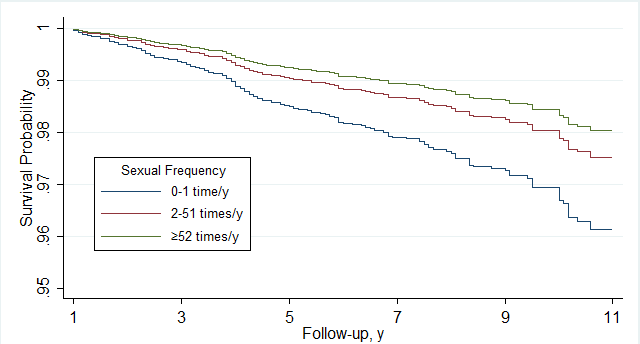 a Survival curves illustrating the association between sexual frequency and all-cause mortality. Survival curves were adjusted for age, race/ethnicity (non-Hispanic white, non-Hispanic black, Hispanic, and other), education attainment (less than high school, high school graduate, above high school), and family poverty ratio (<1.30, 1.30-3.49, or ≥3.5), physical activity (active/inactive), alcohol consumption (0, 0.1-4.9, 5-14.9, 15-29.9, or ≥30 g/d), BMI, smoking status (never smoking, past <20 pack-years, past ≥20 pack-years, past without pack-year information, current <20 pack-years, and current ≥20 pack-years), hypertension (yes/no), hypercholesterolemia (yes/no), diabetes (yes/no), history of CVD (yes/no), and history of cancer (yes/no), and general health condition (poor, fair, good, very good, and excellent).Figure 2. Stratified Hazard Ratios and 95% CIs for All-cause Mortality According to Regular Sexual Activity (≥2 times/y vs. ≤1 time/y)a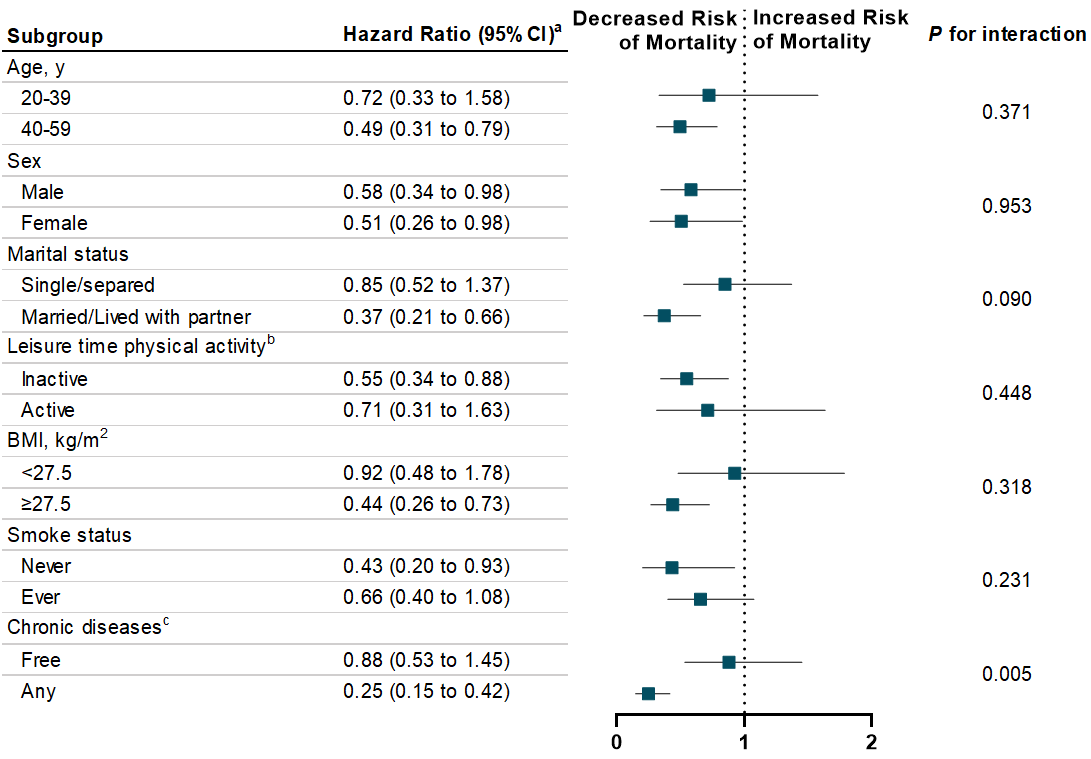 a The sexual frequency was categorized into 0-1 time/y (reference group) vs. ≥2 times/y. The models were adjusted for age, race/ethnicity (non-Hispanic white, non-Hispanic black, Hispanic, and other), education attainment (less than high school, high school graduate, above high school), and family poverty ratio (<1.30, 1.30-3.49, or ≥3.5), physical activity (active/inactive), alcohol consumption (0, 0.1-4.9, 5-14.9, 15-29.9, or ≥30 g/d), BMI, smoking status (never smoking, past <20 pack-years, past ≥20 pack-years, past without pack-year information, current <20 pack-years, and current ≥20 pack-years), hypertension (yes/no), hypercholesterolemia (yes/no), diabetes (yes/no), history of CVD (yes/no), and history of cancer (yes/no), and general health condition (poor, fair, good, very good, and excellent).b Leisure-time physical activity level was defined d by engaging in no (inactive) or any (active) moderate or vigorous recreational physical activity over the past 30 days (2005-2006) or in a typical week (2007-2016).c Chronic diseases included cardiovascular diseases, cancer, and diabetes.eFigure 1. Survival curve by Sexual Frequency Among US Adults Excluding Individual with CVD and Cancer at Baselinea,b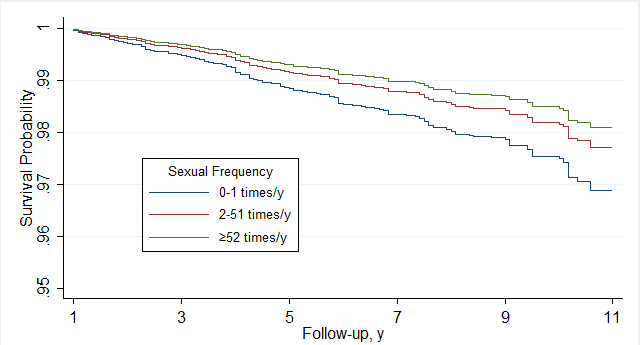 a Survival curves illustrating the association between sexual frequency and all-cause mortality. Survival curves were adjusted for age, race/ethnicity (non-Hispanic white, non-Hispanic black, Hispanic, and other), education attainment (less than high school, high school graduate, above high school), and family poverty ratio (<1.30, 1.30-3.49, or ≥3.5), physical activity (active/inactive), alcohol consumption (0, 0.1-4.9, 5-14.9, 15-29.9, or ≥30 g/d), BMI, smoking status (never smoking, past <20 pack-years, past ≥20 pack-years, past without pack-year information, current <20 pack-years, and current ≥20 pack-years), hypertension (yes/no), hypercholesterolemia (yes/no), diabetes (yes/no), history of CVD (yes/no), and history of cancer (yes/no), and general health condition (poor, fair, good, very good, and excellent).b Excluded participants with a history of CVD and a history of cancer at baselineTable 1. Sample Size for Sexual Frequency Among US adults by Sociodemographic and Lifestyle Characteristics, NHANES 2015-2016Table 1. Sample Size for Sexual Frequency Among US adults by Sociodemographic and Lifestyle Characteristics, NHANES 2015-2016Table 1. Sample Size for Sexual Frequency Among US adults by Sociodemographic and Lifestyle Characteristics, NHANES 2015-2016Table 1. Sample Size for Sexual Frequency Among US adults by Sociodemographic and Lifestyle Characteristics, NHANES 2015-2016Table 1. Sample Size for Sexual Frequency Among US adults by Sociodemographic and Lifestyle Characteristics, NHANES 2015-2016Table 1. Sample Size for Sexual Frequency Among US adults by Sociodemographic and Lifestyle Characteristics, NHANES 2015-2016Table 1. Sample Size for Sexual Frequency Among US adults by Sociodemographic and Lifestyle Characteristics, NHANES 2015-2016Table 1. Sample Size for Sexual Frequency Among US adults by Sociodemographic and Lifestyle Characteristics, NHANES 2015-2016Table 1. Sample Size for Sexual Frequency Among US adults by Sociodemographic and Lifestyle Characteristics, NHANES 2015-2016No. of Participants by Annual Sexual Frequency (Weighted %)No. of Participants by Annual Sexual Frequency (Weighted %)No. of Participants by Annual Sexual Frequency (Weighted %)No. of Participants by Annual Sexual Frequency (Weighted %)No. of Participants by Annual Sexual Frequency (Weighted %)No. of Participants by Annual Sexual Frequency (Weighted %)No. of Participants by Annual Sexual Frequency (Weighted %)No. of Participants by Annual Sexual Frequency (Weighted %)0 time1 time2-11 times12-51 times52-103 times104-364 times≥365 timesOverallOverall96 (3.0)121 (3.4)584 (21.9)917 (35.6)526 (21.8)343 (13.7)24 (0.7)2611 (100)Age group20-39 years42 (2.2)54 (3.0)254 (17.0)451 (32.9)316 (25.6)229 (18.6)13 (0.7)1359 (100)40-59 years54 (3.8)67 (3.9)330 (26.7)466 (38.2)210 (18.0)114 (8.9)11 (0.6)1252 (100)SexMale62 (4.0)63 (3.5)266 (20.4)445 (35.1)272 (22.8)181 (13.6)15 (0.8)1304 (100)Female34 (2.0)58 (3.4)318 (23.4)472 (36.1)254 (20.7)162 (13.9)9 (0.5)1307 (100)Marital statusSingle/separed39 (3.2)67 (6.3)260 (30.7)278 (31.8)123 (16.9)76 (10.4)8 (0.7)851 (100)Married/Lived with partner57 (2.9)54 (2.2)324 (18.2)639 (37.1)403 (23.8)267 (15.1)16 (0.6)1760 (100)Race/ethnicityNon-Hispanic white24 (2.3)20 (2.2)179 (21.7)287 (36.3)193 (23.2)128 (14.0)5 (0.4)836 (100)Non-Hispanic black24 (4.0)45 (7.6)141 (23.6)216 (36.4)96 (16.6)61 (10.7)7 (1.1)590 (100)Hispanic36 (4.5)42 (5.3)164 (20.4)238 (30.0)174 (22.8)117 (15.8)10 (1.3)781 (100)Otherb12 (3.5)14 (3.3)100 (23.3)176 (40.0)63 (16.7)37 (12.4)2 (0.7)404 (100)Family poverty ratio<1.334 (5.2)44 (5.4)160 (21.9)219 (30)122 (19.1)89 (16.4)13 (2.0)681 (100)1.3-<3.537 (3.5)38 (3.5)209 (20.8)352 (34.4)206 (23.5)135 (14.1)6 (0.3)983 (100)≥3.517 (1.5)25 (2.3)160 (22)295 (40.6)155 (21.2)98 (12.3)3 (0.3)753 (100)Educational attainment<High school35 (7.3)44 (8.9)115 (22.7)131 (30.7)82 (16.6)54 (12.2)11 (1.8)472 (100)  High school24 (3.9)25 (2.8)136 (23.3)179 (31.6)106 (20.7)89 (16.7)8 (1.1)567 (100)>High school37 (2)52 (2.6)333 (21.3)607 (37.6)338 (23)200 (13.2)5 (0.3)1572 (100)Weight status<25 kg/m227 (3.8)39 (3.4)148 (18.4)288 (36.5)159 (24.6)92 (13.0)4 (0.4)757 (100)25-<30 kg/m225 (2.4)37 (3.9)188 (23.0)273 (37.3)149 (20.3)107 (12.4)10 (0.7)789 (100)≥30 kg/m242 (2.8)44 (3.0)247 (23.8)352 (33.4)215 (20.8)143 (15.4)10 (0.8)1053 (100)Leisure-time physical activitycInactive52 (3.8)63 (5.2)295 (26)381 (33.3)203 (18.9)125 (12.0)14 (0.8)1133 (100)Active44 (2.5)58 (2.3)289 (19.3)536 (37.0)323 (23.5)218 (14.8)10 (0.6)1478 (100)Smoke statusNever50 (2.7)62 (2.6)364 (21.7)583 (38.4)321 (21.8)189 (12.2)10 (0.5)1579 (100)Past14 (2.7)15 (2.5)84 (20.7)148 (32.9)105 (25.5)68 (15.2)3 (0.5)437 (100)Current32 (4)44 (6.5)135 (23.3)185 (30.3)100 (18.3)86 (16.5)11 (1.1)593 (100)Chronic diseasesdNo70 (2.2)102 (3.2)483 (20.8)808 (36.2)469 (22.3)314 (14.6)18 (0.6)2264 (100)Any26 (8.7)19 (4.9)101 (29.3)109 (30.7)57 (17.6)29 (7.7)6 (1.2)347 (100)a All estimates were weighted to be nationally representative.a All estimates were weighted to be nationally representative.a All estimates were weighted to be nationally representative.a All estimates were weighted to be nationally representative.a All estimates were weighted to be nationally representative.a All estimates were weighted to be nationally representative.a All estimates were weighted to be nationally representative.a All estimates were weighted to be nationally representative.a All estimates were weighted to be nationally representative.b “Other” includes race/ethnicity other than non-Hispanic white, non-Hispanic black, and Hispanic, including multiracial.b “Other” includes race/ethnicity other than non-Hispanic white, non-Hispanic black, and Hispanic, including multiracial.b “Other” includes race/ethnicity other than non-Hispanic white, non-Hispanic black, and Hispanic, including multiracial.b “Other” includes race/ethnicity other than non-Hispanic white, non-Hispanic black, and Hispanic, including multiracial.b “Other” includes race/ethnicity other than non-Hispanic white, non-Hispanic black, and Hispanic, including multiracial.b “Other” includes race/ethnicity other than non-Hispanic white, non-Hispanic black, and Hispanic, including multiracial.b “Other” includes race/ethnicity other than non-Hispanic white, non-Hispanic black, and Hispanic, including multiracial.b “Other” includes race/ethnicity other than non-Hispanic white, non-Hispanic black, and Hispanic, including multiracial.b “Other” includes race/ethnicity other than non-Hispanic white, non-Hispanic black, and Hispanic, including multiracial.c Leisure-time physical activity level was defined d by engaging in no (inactive) or any
(active) moderate or vigorous recreational physical activity over the past 30 days (2005-2006) or in a typical week (2007-2016).c Leisure-time physical activity level was defined d by engaging in no (inactive) or any
(active) moderate or vigorous recreational physical activity over the past 30 days (2005-2006) or in a typical week (2007-2016).c Leisure-time physical activity level was defined d by engaging in no (inactive) or any
(active) moderate or vigorous recreational physical activity over the past 30 days (2005-2006) or in a typical week (2007-2016).c Leisure-time physical activity level was defined d by engaging in no (inactive) or any
(active) moderate or vigorous recreational physical activity over the past 30 days (2005-2006) or in a typical week (2007-2016).c Leisure-time physical activity level was defined d by engaging in no (inactive) or any
(active) moderate or vigorous recreational physical activity over the past 30 days (2005-2006) or in a typical week (2007-2016).c Leisure-time physical activity level was defined d by engaging in no (inactive) or any
(active) moderate or vigorous recreational physical activity over the past 30 days (2005-2006) or in a typical week (2007-2016).c Leisure-time physical activity level was defined d by engaging in no (inactive) or any
(active) moderate or vigorous recreational physical activity over the past 30 days (2005-2006) or in a typical week (2007-2016).c Leisure-time physical activity level was defined d by engaging in no (inactive) or any
(active) moderate or vigorous recreational physical activity over the past 30 days (2005-2006) or in a typical week (2007-2016).c Leisure-time physical activity level was defined d by engaging in no (inactive) or any
(active) moderate or vigorous recreational physical activity over the past 30 days (2005-2006) or in a typical week (2007-2016).d Chronic diseases included cardiovascular diseases, cancer, and diabetes.d Chronic diseases included cardiovascular diseases, cancer, and diabetes.d Chronic diseases included cardiovascular diseases, cancer, and diabetes.d Chronic diseases included cardiovascular diseases, cancer, and diabetes.d Chronic diseases included cardiovascular diseases, cancer, and diabetes.d Chronic diseases included cardiovascular diseases, cancer, and diabetes.d Chronic diseases included cardiovascular diseases, cancer, and diabetes.d Chronic diseases included cardiovascular diseases, cancer, and diabetes.d Chronic diseases included cardiovascular diseases, cancer, and diabetes.Table 2. Weighted Trends in Sexual Activity Among US Adults, NHANES 2005-2016aTable 2. Weighted Trends in Sexual Activity Among US Adults, NHANES 2005-2016aTable 2. Weighted Trends in Sexual Activity Among US Adults, NHANES 2005-2016aTable 2. Weighted Trends in Sexual Activity Among US Adults, NHANES 2005-2016aTable 2. Weighted Trends in Sexual Activity Among US Adults, NHANES 2005-2016aTable 2. Weighted Trends in Sexual Activity Among US Adults, NHANES 2005-2016aTable 2. Weighted Trends in Sexual Activity Among US Adults, NHANES 2005-2016aTable 2. Weighted Trends in Sexual Activity Among US Adults, NHANES 2005-2016aTable 2. Weighted Trends in Sexual Activity Among US Adults, NHANES 2005-2016aTrends in Sexual Activity FrequencyTrends in Sexual Activity FrequencyTrends in Sexual Activity FrequencyP for Trendb2015-2016 vs 2005-2006Age, y2005-20062007-20082009-20102011-20122013-20142015-2016P for TrendbDifference (95% CI)c≥52 times/y(Weekly), Weighted % (95% CI)≥52 times/y(Weekly), Weighted % (95% CI)≥52 times/y(Weekly), Weighted % (95% CI)≥52 times/y(Weekly), Weighted % (95% CI)Overall38.134.737.135.735.736.10.618-1.9(34.2 to 41.9)(32.4 to 37.0)(35 to 39.2)(32.6 to 38.8)(32.8 to 38.5)(31.6 to 40.7)(-7.6 to 3.8)20-3946.042.746.744.241.844.90.562-1.1(41.4 to 50.6)(40.1 to 45.3)(44 to 49.4)(39.1 to 49.3)(37.7 to 46)(39.5 to 50.2)(-7.9 to 5.6)40-5929.926.627.827.029.227.40.772-2.5(25.1 to 34.8)(23.1 to 30.1)(24.3 to 31.2)(24 to 30)(25.9 to 32.5)(23.1 to 31.7)(-8.7 to 3.7)≥12 times/y (Monthly), Weighted % (95% CI)≥12 times/y (Monthly), Weighted % (95% CI)≥12 times/y (Monthly), Weighted % (95% CI)≥12 times/y (Monthly), Weighted % (95% CI)Overall74.471.570.068.571.171.70.291-2.7(70.8 to 78)(68.5 to 74.5)(67.3 to 72.7)(64.4 to 72.7)(69.3 to 72.9)(67.7 to 75.7)(-7.9 to 2.5)20-3980.778.077.077.075.877.80.178-2.9(77.6 to 83.7)(75 to 81.1)(73.6 to 80.3)(74.7 to 79.3)(72.7 to 78.8)(72.9 to 82.7)(-8.4 to 2.6)40-5968.064.963.259.966.265.60.619-2.3(63 to 73)(60.4 to 69.5)(59.9 to 66.5)(52.7 to 67.1)(62.8 to 69.6)(60.7 to 70.5)(-9.0 to 4.3)a Weighted estimates and 95% CIs were estimated for each survey cycle. All estimates were weighted to be nationally representativea Weighted estimates and 95% CIs were estimated for each survey cycle. All estimates were weighted to be nationally representativea Weighted estimates and 95% CIs were estimated for each survey cycle. All estimates were weighted to be nationally representativea Weighted estimates and 95% CIs were estimated for each survey cycle. All estimates were weighted to be nationally representativea Weighted estimates and 95% CIs were estimated for each survey cycle. All estimates were weighted to be nationally representativea Weighted estimates and 95% CIs were estimated for each survey cycle. All estimates were weighted to be nationally representativea Weighted estimates and 95% CIs were estimated for each survey cycle. All estimates were weighted to be nationally representativea Weighted estimates and 95% CIs were estimated for each survey cycle. All estimates were weighted to be nationally representativea Weighted estimates and 95% CIs were estimated for each survey cycle. All estimates were weighted to be nationally representativeb P for trend were calculated using linear regression that included the National Health and Nutrition Examination Survey (NHANES) 2-year cycle as a continuous variable.b P for trend were calculated using linear regression that included the National Health and Nutrition Examination Survey (NHANES) 2-year cycle as a continuous variable.b P for trend were calculated using linear regression that included the National Health and Nutrition Examination Survey (NHANES) 2-year cycle as a continuous variable.b P for trend were calculated using linear regression that included the National Health and Nutrition Examination Survey (NHANES) 2-year cycle as a continuous variable.b P for trend were calculated using linear regression that included the National Health and Nutrition Examination Survey (NHANES) 2-year cycle as a continuous variable.b P for trend were calculated using linear regression that included the National Health and Nutrition Examination Survey (NHANES) 2-year cycle as a continuous variable.b P for trend were calculated using linear regression that included the National Health and Nutrition Examination Survey (NHANES) 2-year cycle as a continuous variable.b P for trend were calculated using linear regression that included the National Health and Nutrition Examination Survey (NHANES) 2-year cycle as a continuous variable.b P for trend were calculated using linear regression that included the National Health and Nutrition Examination Survey (NHANES) 2-year cycle as a continuous variable.c A decrease corresponds to difference below zero.c A decrease corresponds to difference below zero.c A decrease corresponds to difference below zero.c A decrease corresponds to difference below zero.c A decrease corresponds to difference below zero.c A decrease corresponds to difference below zero.c A decrease corresponds to difference below zero.c A decrease corresponds to difference below zero.c A decrease corresponds to difference below zero.Table 3. Association of Sexual Activity Frequency With All-Cause and Cause-Specific Mortality Among US AdultsTable 3. Association of Sexual Activity Frequency With All-Cause and Cause-Specific Mortality Among US AdultsTable 3. Association of Sexual Activity Frequency With All-Cause and Cause-Specific Mortality Among US AdultsTable 3. Association of Sexual Activity Frequency With All-Cause and Cause-Specific Mortality Among US AdultsTable 3. Association of Sexual Activity Frequency With All-Cause and Cause-Specific Mortality Among US AdultsTable 3. Association of Sexual Activity Frequency With All-Cause and Cause-Specific Mortality Among US AdultsTable 3. Association of Sexual Activity Frequency With All-Cause and Cause-Specific Mortality Among US AdultsNo./Total No.Weighted death (%)Hazard Ratio (95% CI)Hazard Ratio (95% CI)Hazard Ratio (95% CI)No./Total No.Weighted death (%)Model 1aModel 2a,bModel 3a,b,cAny Cause Mortality0-1 times/y50/1183386,165 (4.2)1 [Reference]1 [Reference]1 [Reference]2-51 times/y60/2748478,237 (1.9)0.61 (0.37 to 1.00)0.64 (0.40 to 1.02)0.64 (0.41 to 0.99)≥52 times/y118/8667929,989 (1.1)0.46 (0.30 to 0.69)0.47 (0.31 to 0.72)0.51 (0.34 to 0.76)P for trendd0.0070.0090.020CVD Mortalitye0-1 times/y6/110946,839 (0.5)1 [Reference]1 [Reference]1 [Reference]2-51 times/y3/259112,165 (0.1)0.17 (0.03 to 0.91)0.20 (0.04 to 1.11)0.20 (0.03 to 1.22)≥52 times/y11/8427100,028 (0.1)0.62 (0.16 to 2.41)0.76 (0.18 to 3.20)0.79 (0.19 to 3.21)P for trendd0.4120.5990.638Cancer Mortalityf0-1 times/y10/1146100,669 (1.1)1 [Reference]1 [Reference]1 [Reference]2-51 times/y12/265795,033 (0.4)0.39 (0.12 to 1.24)0.35 (0.11 to 1.15)0.37 (0.11 to 1.18)≥52 times/y31/8418232,200 (0.3)0.36 (0.13 to 1.00)0.30 (0.11 to 0.81)0.31 (0.11 to 0.84)P for trendd0.1620.0690.077Other Cause Mortality0-1 times/y32/1183212,186 (2.3)1 [Reference]1 [Reference]1 [Reference]2-51 times/y35/2748310,605 (1.2)0.72 (0.41 to 1.27)0.75 (0.44 to 1.28)0.73 (0.43 to 1.23)≥52 times/y70/8667552,547 (0.7)0.47 (0.25 to 0.88)0.48 (0.25 to 0.93)0.52 (0.28 to 0.96)P for trendd0.1670.2040.290a Adjusted for age, race/ethnicity (non-Hispanic white, non-Hispanic black, Hispanic, and other), education attainment (less than high school, high school graduate, above high school), and family poverty ratio (<1.30, 1.30-3.49, or ≥3.5).a Adjusted for age, race/ethnicity (non-Hispanic white, non-Hispanic black, Hispanic, and other), education attainment (less than high school, high school graduate, above high school), and family poverty ratio (<1.30, 1.30-3.49, or ≥3.5).a Adjusted for age, race/ethnicity (non-Hispanic white, non-Hispanic black, Hispanic, and other), education attainment (less than high school, high school graduate, above high school), and family poverty ratio (<1.30, 1.30-3.49, or ≥3.5).a Adjusted for age, race/ethnicity (non-Hispanic white, non-Hispanic black, Hispanic, and other), education attainment (less than high school, high school graduate, above high school), and family poverty ratio (<1.30, 1.30-3.49, or ≥3.5).a Adjusted for age, race/ethnicity (non-Hispanic white, non-Hispanic black, Hispanic, and other), education attainment (less than high school, high school graduate, above high school), and family poverty ratio (<1.30, 1.30-3.49, or ≥3.5).a Adjusted for age, race/ethnicity (non-Hispanic white, non-Hispanic black, Hispanic, and other), education attainment (less than high school, high school graduate, above high school), and family poverty ratio (<1.30, 1.30-3.49, or ≥3.5).a Adjusted for age, race/ethnicity (non-Hispanic white, non-Hispanic black, Hispanic, and other), education attainment (less than high school, high school graduate, above high school), and family poverty ratio (<1.30, 1.30-3.49, or ≥3.5).b Additionally adjusted for physical activity (active/inactive), alcohol consumption (0, 0.1-4.9, 5-14.9, 15-29.9, or ≥30 g/d), BMI, smoking status (never smoking, past <20 pack-years, past ≥20 pack-years, past without pack-year information, current <20 pack-years, and current ≥20 pack-years), hypertension (yes/no), hypercholesterolemia (yes/no), diabetes (yes/no), history of CVD (yes/no), and history of cancer (yes/no).b Additionally adjusted for physical activity (active/inactive), alcohol consumption (0, 0.1-4.9, 5-14.9, 15-29.9, or ≥30 g/d), BMI, smoking status (never smoking, past <20 pack-years, past ≥20 pack-years, past without pack-year information, current <20 pack-years, and current ≥20 pack-years), hypertension (yes/no), hypercholesterolemia (yes/no), diabetes (yes/no), history of CVD (yes/no), and history of cancer (yes/no).b Additionally adjusted for physical activity (active/inactive), alcohol consumption (0, 0.1-4.9, 5-14.9, 15-29.9, or ≥30 g/d), BMI, smoking status (never smoking, past <20 pack-years, past ≥20 pack-years, past without pack-year information, current <20 pack-years, and current ≥20 pack-years), hypertension (yes/no), hypercholesterolemia (yes/no), diabetes (yes/no), history of CVD (yes/no), and history of cancer (yes/no).b Additionally adjusted for physical activity (active/inactive), alcohol consumption (0, 0.1-4.9, 5-14.9, 15-29.9, or ≥30 g/d), BMI, smoking status (never smoking, past <20 pack-years, past ≥20 pack-years, past without pack-year information, current <20 pack-years, and current ≥20 pack-years), hypertension (yes/no), hypercholesterolemia (yes/no), diabetes (yes/no), history of CVD (yes/no), and history of cancer (yes/no).b Additionally adjusted for physical activity (active/inactive), alcohol consumption (0, 0.1-4.9, 5-14.9, 15-29.9, or ≥30 g/d), BMI, smoking status (never smoking, past <20 pack-years, past ≥20 pack-years, past without pack-year information, current <20 pack-years, and current ≥20 pack-years), hypertension (yes/no), hypercholesterolemia (yes/no), diabetes (yes/no), history of CVD (yes/no), and history of cancer (yes/no).b Additionally adjusted for physical activity (active/inactive), alcohol consumption (0, 0.1-4.9, 5-14.9, 15-29.9, or ≥30 g/d), BMI, smoking status (never smoking, past <20 pack-years, past ≥20 pack-years, past without pack-year information, current <20 pack-years, and current ≥20 pack-years), hypertension (yes/no), hypercholesterolemia (yes/no), diabetes (yes/no), history of CVD (yes/no), and history of cancer (yes/no).b Additionally adjusted for physical activity (active/inactive), alcohol consumption (0, 0.1-4.9, 5-14.9, 15-29.9, or ≥30 g/d), BMI, smoking status (never smoking, past <20 pack-years, past ≥20 pack-years, past without pack-year information, current <20 pack-years, and current ≥20 pack-years), hypertension (yes/no), hypercholesterolemia (yes/no), diabetes (yes/no), history of CVD (yes/no), and history of cancer (yes/no).c Additionally adjusted for general health condition (poor, fair, good, very good, and excellent).c Additionally adjusted for general health condition (poor, fair, good, very good, and excellent).c Additionally adjusted for general health condition (poor, fair, good, very good, and excellent).c Additionally adjusted for general health condition (poor, fair, good, very good, and excellent).c Additionally adjusted for general health condition (poor, fair, good, very good, and excellent).c Additionally adjusted for general health condition (poor, fair, good, very good, and excellent).c Additionally adjusted for general health condition (poor, fair, good, very good, and excellent).d P for trend was calculated using the annual sexual frequency (none, 1 time, 2-11 times, 12-51 times, 52-103 times, 104-364 times, ≥365 times) as an ordinal variable.d P for trend was calculated using the annual sexual frequency (none, 1 time, 2-11 times, 12-51 times, 52-103 times, 104-364 times, ≥365 times) as an ordinal variable.d P for trend was calculated using the annual sexual frequency (none, 1 time, 2-11 times, 12-51 times, 52-103 times, 104-364 times, ≥365 times) as an ordinal variable.d P for trend was calculated using the annual sexual frequency (none, 1 time, 2-11 times, 12-51 times, 52-103 times, 104-364 times, ≥365 times) as an ordinal variable.d P for trend was calculated using the annual sexual frequency (none, 1 time, 2-11 times, 12-51 times, 52-103 times, 104-364 times, ≥365 times) as an ordinal variable.d P for trend was calculated using the annual sexual frequency (none, 1 time, 2-11 times, 12-51 times, 52-103 times, 104-364 times, ≥365 times) as an ordinal variable.d P for trend was calculated using the annual sexual frequency (none, 1 time, 2-11 times, 12-51 times, 52-103 times, 104-364 times, ≥365 times) as an ordinal variable.e The CVD mortality analyses excluded participants with a history of CVD at baseline.e The CVD mortality analyses excluded participants with a history of CVD at baseline.e The CVD mortality analyses excluded participants with a history of CVD at baseline.e The CVD mortality analyses excluded participants with a history of CVD at baseline.e The CVD mortality analyses excluded participants with a history of CVD at baseline.e The CVD mortality analyses excluded participants with a history of CVD at baseline.e The CVD mortality analyses excluded participants with a history of CVD at baseline.f The cancer mortality analyses excluded participants with a history of cancer at baseline.f The cancer mortality analyses excluded participants with a history of cancer at baseline.f The cancer mortality analyses excluded participants with a history of cancer at baseline.f The cancer mortality analyses excluded participants with a history of cancer at baseline.f The cancer mortality analyses excluded participants with a history of cancer at baseline.f The cancer mortality analyses excluded participants with a history of cancer at baseline.f The cancer mortality analyses excluded participants with a history of cancer at baseline.eTable 1. Weighted Logistic Regression Models of Sexual Frequency Among US Adults, Adjusted for Sociodemographic and Lifestyle Characteristics, NHANES 2005-2016aeTable 1. Weighted Logistic Regression Models of Sexual Frequency Among US Adults, Adjusted for Sociodemographic and Lifestyle Characteristics, NHANES 2005-2016aeTable 1. Weighted Logistic Regression Models of Sexual Frequency Among US Adults, Adjusted for Sociodemographic and Lifestyle Characteristics, NHANES 2005-2016aeTable 1. Weighted Logistic Regression Models of Sexual Frequency Among US Adults, Adjusted for Sociodemographic and Lifestyle Characteristics, NHANES 2005-2016aOdds Ratio (95% CI)≥Once a Week≥Once a MonthAge0.96 (0.95 to 0.96)0.96 (0.95 to 0.96)Sex  Male1 [Reference]1 [Reference]  Female0.99 (0.91 to 1.07)1.05 (0.96 to 1.15)Marital status  Single/separated1 [Reference]1 [Reference]  Married/Lived with partner2.13 (1.91 to 2.37)2.67 (2.39 to 2.98)Race/ethnicity  Non-Hispanic white1 [Reference]1 [Reference]  Non-Hispanic black0.84 (0.73 to 0.96)0.78 (0.68 to 0.89)  Hispanic1.10 (0.99 to 1.22)0.88 (0.78 to 0.99)  Otherb0.81 (0.68 to 0.97)0.89 (0.75 to 1.05)Family poverty ratio  <1.31 [Reference]1 [Reference]  1.3-<3.50.93 (0.83 to 1.04)1.13 (1.00 to 1.27)  ≥3.50.83 (0.73 to 0.93)1.22 (1.06 to 1.39)  P for trend0.0020.007Educational attainment  <High school1 [Reference]1 [Reference]  High school1.08 (0.93 to 1.25)1.23 (1.03 to 1.46)  >High school1.13 (0.97 to 1.30)1.33 (1.17 to 1.50)  P for trend0.140<.001Weight status  <25 kg/m21 [Reference]1 [Reference]  25-<30 kg/m21.09 (0.96 to 1.23)1.06 (0.93 to 1.22)  ≥30 kg/m21.07 (0.96 to 1.19)1.00 (0.90 to 1.12)  P for trend0.7280.546Leisure-time physical activityc  Inactive1 [Reference]1 [Reference]  Active1.21 (1.08 to 1.36)1.23 (1.09 to 1.38)Smoke status  Never1 [Reference]1 [Reference]  Past1.21 (1.09 to 1.36)1.13 (1.00 to 1.29)  Current1.19 (1.08 to 1.32)1.02 (0.90 to 1.15)Chronic diseasesd  No1 [Reference]1 [Reference]  Any0.80 (0.70 to 0.91)0.77 (0.66 to 0.89)Cycle  2005-20061 [Reference]1 [Reference]  2007-20080.93 (0.76 to 1.14)0.97 (0.76 to 1.25)  2009-20101.03 (0.86 to 1.25)0.91 (0.71 to 1.15)  2011-20120.94 (0.77 to 1.14)0.84 (0.65 to 1.09)  2013-20140.96 (0.78 to 1.18)0.94 (0.77 to 1.15)  2015-20160.97 (0.76 to 1.22)0.98 (0.77 to 1.24)  P for trend0.7870.720a All estimates were weighted to be nationally representative.a All estimates were weighted to be nationally representative.a All estimates were weighted to be nationally representative.b “Other” includes race/ethnicity other than non-Hispanic white, non-Hispanic black, and Hispanic, including multiracial.b “Other” includes race/ethnicity other than non-Hispanic white, non-Hispanic black, and Hispanic, including multiracial.b “Other” includes race/ethnicity other than non-Hispanic white, non-Hispanic black, and Hispanic, including multiracial.b “Other” includes race/ethnicity other than non-Hispanic white, non-Hispanic black, and Hispanic, including multiracial.c Leisure-time physical activity level was defined d by engaging in no (inactive) or any(active) moderate or vigorous recreational physical activity over the past 30 days (2005-2006) or in a typical week (2007-2016).c Leisure-time physical activity level was defined d by engaging in no (inactive) or any(active) moderate or vigorous recreational physical activity over the past 30 days (2005-2006) or in a typical week (2007-2016).c Leisure-time physical activity level was defined d by engaging in no (inactive) or any(active) moderate or vigorous recreational physical activity over the past 30 days (2005-2006) or in a typical week (2007-2016).c Leisure-time physical activity level was defined d by engaging in no (inactive) or any(active) moderate or vigorous recreational physical activity over the past 30 days (2005-2006) or in a typical week (2007-2016).d Chronic diseases included cardiovascular diseases, cancer, and diabetes.d Chronic diseases included cardiovascular diseases, cancer, and diabetes.d Chronic diseases included cardiovascular diseases, cancer, and diabetes.d Chronic diseases included cardiovascular diseases, cancer, and diabetes.eTable 2. Association of Sexual Activity Frequency With All-Cause and Cause-Specific Mortality Among US AdultseTable 2. Association of Sexual Activity Frequency With All-Cause and Cause-Specific Mortality Among US AdultseTable 2. Association of Sexual Activity Frequency With All-Cause and Cause-Specific Mortality Among US AdultseTable 2. Association of Sexual Activity Frequency With All-Cause and Cause-Specific Mortality Among US AdultseTable 2. Association of Sexual Activity Frequency With All-Cause and Cause-Specific Mortality Among US AdultseTable 2. Association of Sexual Activity Frequency With All-Cause and Cause-Specific Mortality Among US AdultsNo./Total No.Hazard Ratio (95% CI)Hazard Ratio (95% CI)Hazard Ratio (95% CI)No./Total No.Model 1aModel 2a,bModel 3a,b,cAny Cause MortalityNone27/6551 [Reference]1 [Reference]1 [Reference]1 time/y23/5280.88 (0.49 to 1.59)0.92 (0.51 to 1.66)0.92 (0.50 to 1.68)2-11 times/y60/27480.58 (0.33 to 1.02)0.62 (0.36 to 1.05)0.62 (0.38 to 1.01)12-51 times/y57/40880.43 (0.26 to 0.72)0.45 (0.27 to 0.75)0.47 (0.29 to 0.77)52-103 times/y39/26060.43 (0.25 to 0.76)0.46 (0.27 to 0.81)0.52 (0.30 to 0.89)104-364 times/y19/17790.42 (0.18 to 1.00)0.42 (0.18 to 0.98)0.47 (0.22 to 1.02)≥365 times/y3/1940.77 (0.27 to 2.16)0.80 (0.29 to 2.26)0.85 (0.31 to 2.31)P for trendd0.0070.0090.020a Adjusted for age, race/ethnicity (non-Hispanic white, non-Hispanic black, Hispanic, and other), education attainment (less than high school, high school graduate, above high school), and family poverty ratio (<1.30, 1.30-3.49, or ≥3.5).a Adjusted for age, race/ethnicity (non-Hispanic white, non-Hispanic black, Hispanic, and other), education attainment (less than high school, high school graduate, above high school), and family poverty ratio (<1.30, 1.30-3.49, or ≥3.5).a Adjusted for age, race/ethnicity (non-Hispanic white, non-Hispanic black, Hispanic, and other), education attainment (less than high school, high school graduate, above high school), and family poverty ratio (<1.30, 1.30-3.49, or ≥3.5).a Adjusted for age, race/ethnicity (non-Hispanic white, non-Hispanic black, Hispanic, and other), education attainment (less than high school, high school graduate, above high school), and family poverty ratio (<1.30, 1.30-3.49, or ≥3.5).a Adjusted for age, race/ethnicity (non-Hispanic white, non-Hispanic black, Hispanic, and other), education attainment (less than high school, high school graduate, above high school), and family poverty ratio (<1.30, 1.30-3.49, or ≥3.5).a Adjusted for age, race/ethnicity (non-Hispanic white, non-Hispanic black, Hispanic, and other), education attainment (less than high school, high school graduate, above high school), and family poverty ratio (<1.30, 1.30-3.49, or ≥3.5).b Additionally adjusted for physical activity (active/inactive), alcohol consumption (0, 0.1-4.9, 5-14.9, 15-29.9, or ≥30 g/d), BMI, smoking status (never smoking, past <20 pack-years, past ≥20 pack-years, past without pack-year information, current <20 pack-years, and current ≥20 pack-years), hypertension (yes/no), hypercholesterolemia (yes/no), diabetes (yes/no), history of CVD (yes/no), and history of cancer (yes/no).b Additionally adjusted for physical activity (active/inactive), alcohol consumption (0, 0.1-4.9, 5-14.9, 15-29.9, or ≥30 g/d), BMI, smoking status (never smoking, past <20 pack-years, past ≥20 pack-years, past without pack-year information, current <20 pack-years, and current ≥20 pack-years), hypertension (yes/no), hypercholesterolemia (yes/no), diabetes (yes/no), history of CVD (yes/no), and history of cancer (yes/no).b Additionally adjusted for physical activity (active/inactive), alcohol consumption (0, 0.1-4.9, 5-14.9, 15-29.9, or ≥30 g/d), BMI, smoking status (never smoking, past <20 pack-years, past ≥20 pack-years, past without pack-year information, current <20 pack-years, and current ≥20 pack-years), hypertension (yes/no), hypercholesterolemia (yes/no), diabetes (yes/no), history of CVD (yes/no), and history of cancer (yes/no).b Additionally adjusted for physical activity (active/inactive), alcohol consumption (0, 0.1-4.9, 5-14.9, 15-29.9, or ≥30 g/d), BMI, smoking status (never smoking, past <20 pack-years, past ≥20 pack-years, past without pack-year information, current <20 pack-years, and current ≥20 pack-years), hypertension (yes/no), hypercholesterolemia (yes/no), diabetes (yes/no), history of CVD (yes/no), and history of cancer (yes/no).b Additionally adjusted for physical activity (active/inactive), alcohol consumption (0, 0.1-4.9, 5-14.9, 15-29.9, or ≥30 g/d), BMI, smoking status (never smoking, past <20 pack-years, past ≥20 pack-years, past without pack-year information, current <20 pack-years, and current ≥20 pack-years), hypertension (yes/no), hypercholesterolemia (yes/no), diabetes (yes/no), history of CVD (yes/no), and history of cancer (yes/no).b Additionally adjusted for physical activity (active/inactive), alcohol consumption (0, 0.1-4.9, 5-14.9, 15-29.9, or ≥30 g/d), BMI, smoking status (never smoking, past <20 pack-years, past ≥20 pack-years, past without pack-year information, current <20 pack-years, and current ≥20 pack-years), hypertension (yes/no), hypercholesterolemia (yes/no), diabetes (yes/no), history of CVD (yes/no), and history of cancer (yes/no).c Additionally adjusted for general health condition (poor, fair, good, very good, and excellent).c Additionally adjusted for general health condition (poor, fair, good, very good, and excellent).c Additionally adjusted for general health condition (poor, fair, good, very good, and excellent).c Additionally adjusted for general health condition (poor, fair, good, very good, and excellent).c Additionally adjusted for general health condition (poor, fair, good, very good, and excellent).c Additionally adjusted for general health condition (poor, fair, good, very good, and excellent).d P for trend was calculated using the annual sexual frequency (none, 1 time, 2-11 times, 12-51 times, 52-103 times, 104-364 times, ≥365 times) as an ordinal variable.d P for trend was calculated using the annual sexual frequency (none, 1 time, 2-11 times, 12-51 times, 52-103 times, 104-364 times, ≥365 times) as an ordinal variable.d P for trend was calculated using the annual sexual frequency (none, 1 time, 2-11 times, 12-51 times, 52-103 times, 104-364 times, ≥365 times) as an ordinal variable.d P for trend was calculated using the annual sexual frequency (none, 1 time, 2-11 times, 12-51 times, 52-103 times, 104-364 times, ≥365 times) as an ordinal variable.d P for trend was calculated using the annual sexual frequency (none, 1 time, 2-11 times, 12-51 times, 52-103 times, 104-364 times, ≥365 times) as an ordinal variable.d P for trend was calculated using the annual sexual frequency (none, 1 time, 2-11 times, 12-51 times, 52-103 times, 104-364 times, ≥365 times) as an ordinal variable.eTable 3. Association of Sexual Frequency With All-Cause and Cause-Specific Mortality Among US Adults Excluding Individual with CVD and Cancer at BaselineeTable 3. Association of Sexual Frequency With All-Cause and Cause-Specific Mortality Among US Adults Excluding Individual with CVD and Cancer at BaselineeTable 3. Association of Sexual Frequency With All-Cause and Cause-Specific Mortality Among US Adults Excluding Individual with CVD and Cancer at BaselineeTable 3. Association of Sexual Frequency With All-Cause and Cause-Specific Mortality Among US Adults Excluding Individual with CVD and Cancer at BaselineeTable 3. Association of Sexual Frequency With All-Cause and Cause-Specific Mortality Among US Adults Excluding Individual with CVD and Cancer at BaselineeTable 3. Association of Sexual Frequency With All-Cause and Cause-Specific Mortality Among US Adults Excluding Individual with CVD and Cancer at BaselineeTable 3. Association of Sexual Frequency With All-Cause and Cause-Specific Mortality Among US Adults Excluding Individual with CVD and Cancer at BaselineNo./Total No.Weighted death (%)Hazard Ratio (95% CI)Hazard Ratio (95% CI)Hazard Ratio (95% CI)No./Total No.Weighted death (%)Model 1aModel 2a,bModel 3a,b,cAny Cause MortalityAny Cause Mortality0-1 times/y34/1079247,073 (3)1 [Reference]1 [Reference]1 [Reference]2-51 times/y43/2515350,591 (1.5)0.71 (0.41 to 1.21)0.71 (0.42 to 1.20)0.73 (0.44 to 1.23)≥52 times/y101/8197805,283 (1)0.59 (0.37 to 0.94)0.57 (0.36 to 0.90)0.61 (0.39 to 0.96)P for trend0.1740.1180.192CVD Mortality0-1 times/y6/107946,839 (0.6)1 [Reference]1 [Reference]1 [Reference]2-51 times/y3/251512,165 (0.1)0.17 (0.03 to 0.91)0.20 (0.04 to 1.11)0.20 (0.03 to 1.22)≥52 times/y11/8197100,028 (0.1)0.62 (0.16 to 2.36)0.76 (0.18 to 3.20)0.79 (0.19 to 3.21)P for trend0.4020.5990.638Cancer Mortality0-1 times/y10/1079100,669 (1.2)1 [Reference]1 [Reference]1 [Reference]2-51 times/y10/251580,714 (0.4)0.33 (0.10 to 1.11)0.31 (0.08 to 1.13)0.32 (0.09 to 1.14)≥52 times/y31/8197232,200 (0.3)0.35 (0.13 to 0.96)0.30 (0.11 to 0.83)0.31 (0.11 to 0.86)P for trend0.1810.0890.097a Adjusted for age, race/ethnicity (non-Hispanic white, non-Hispanic black, Hispanic, and other), education attainment (less than high school, high school graduate, above high school), and family poverty ratio (<1.30, 1.30-3.49, or ≥3.5).a Adjusted for age, race/ethnicity (non-Hispanic white, non-Hispanic black, Hispanic, and other), education attainment (less than high school, high school graduate, above high school), and family poverty ratio (<1.30, 1.30-3.49, or ≥3.5).a Adjusted for age, race/ethnicity (non-Hispanic white, non-Hispanic black, Hispanic, and other), education attainment (less than high school, high school graduate, above high school), and family poverty ratio (<1.30, 1.30-3.49, or ≥3.5).a Adjusted for age, race/ethnicity (non-Hispanic white, non-Hispanic black, Hispanic, and other), education attainment (less than high school, high school graduate, above high school), and family poverty ratio (<1.30, 1.30-3.49, or ≥3.5).a Adjusted for age, race/ethnicity (non-Hispanic white, non-Hispanic black, Hispanic, and other), education attainment (less than high school, high school graduate, above high school), and family poverty ratio (<1.30, 1.30-3.49, or ≥3.5).a Adjusted for age, race/ethnicity (non-Hispanic white, non-Hispanic black, Hispanic, and other), education attainment (less than high school, high school graduate, above high school), and family poverty ratio (<1.30, 1.30-3.49, or ≥3.5).a Adjusted for age, race/ethnicity (non-Hispanic white, non-Hispanic black, Hispanic, and other), education attainment (less than high school, high school graduate, above high school), and family poverty ratio (<1.30, 1.30-3.49, or ≥3.5).b Additionally adjusted for physical activity (active/inactive), alcohol consumption (0, 0.1-4.9, 5-14.9, 15-29.9, or ≥30 g/d), BMI, smoking status (never smoking, past <20 pack-years, past ≥20 pack-years, past without pack-year information, current <20 pack-years, and current ≥20 pack-years), hypertension (yes/no), hypercholesterolemia (yes/no), diabetes (yes/no), history of CVD (yes/no), and history of cancer (yes/no).b Additionally adjusted for physical activity (active/inactive), alcohol consumption (0, 0.1-4.9, 5-14.9, 15-29.9, or ≥30 g/d), BMI, smoking status (never smoking, past <20 pack-years, past ≥20 pack-years, past without pack-year information, current <20 pack-years, and current ≥20 pack-years), hypertension (yes/no), hypercholesterolemia (yes/no), diabetes (yes/no), history of CVD (yes/no), and history of cancer (yes/no).b Additionally adjusted for physical activity (active/inactive), alcohol consumption (0, 0.1-4.9, 5-14.9, 15-29.9, or ≥30 g/d), BMI, smoking status (never smoking, past <20 pack-years, past ≥20 pack-years, past without pack-year information, current <20 pack-years, and current ≥20 pack-years), hypertension (yes/no), hypercholesterolemia (yes/no), diabetes (yes/no), history of CVD (yes/no), and history of cancer (yes/no).b Additionally adjusted for physical activity (active/inactive), alcohol consumption (0, 0.1-4.9, 5-14.9, 15-29.9, or ≥30 g/d), BMI, smoking status (never smoking, past <20 pack-years, past ≥20 pack-years, past without pack-year information, current <20 pack-years, and current ≥20 pack-years), hypertension (yes/no), hypercholesterolemia (yes/no), diabetes (yes/no), history of CVD (yes/no), and history of cancer (yes/no).b Additionally adjusted for physical activity (active/inactive), alcohol consumption (0, 0.1-4.9, 5-14.9, 15-29.9, or ≥30 g/d), BMI, smoking status (never smoking, past <20 pack-years, past ≥20 pack-years, past without pack-year information, current <20 pack-years, and current ≥20 pack-years), hypertension (yes/no), hypercholesterolemia (yes/no), diabetes (yes/no), history of CVD (yes/no), and history of cancer (yes/no).b Additionally adjusted for physical activity (active/inactive), alcohol consumption (0, 0.1-4.9, 5-14.9, 15-29.9, or ≥30 g/d), BMI, smoking status (never smoking, past <20 pack-years, past ≥20 pack-years, past without pack-year information, current <20 pack-years, and current ≥20 pack-years), hypertension (yes/no), hypercholesterolemia (yes/no), diabetes (yes/no), history of CVD (yes/no), and history of cancer (yes/no).b Additionally adjusted for physical activity (active/inactive), alcohol consumption (0, 0.1-4.9, 5-14.9, 15-29.9, or ≥30 g/d), BMI, smoking status (never smoking, past <20 pack-years, past ≥20 pack-years, past without pack-year information, current <20 pack-years, and current ≥20 pack-years), hypertension (yes/no), hypercholesterolemia (yes/no), diabetes (yes/no), history of CVD (yes/no), and history of cancer (yes/no).c Additionally adjusted for general health condition (poor, fair, good, very good, and excellent).c Additionally adjusted for general health condition (poor, fair, good, very good, and excellent).c Additionally adjusted for general health condition (poor, fair, good, very good, and excellent).c Additionally adjusted for general health condition (poor, fair, good, very good, and excellent).c Additionally adjusted for general health condition (poor, fair, good, very good, and excellent).c Additionally adjusted for general health condition (poor, fair, good, very good, and excellent).c Additionally adjusted for general health condition (poor, fair, good, very good, and excellent).d P for trend was calculated using the annual sexual frequency (none, 1 time, 2-11 times, 12-51 times, 52-103 times, 104-364 times, ≥365 times) as an ordinal variable.d P for trend was calculated using the annual sexual frequency (none, 1 time, 2-11 times, 12-51 times, 52-103 times, 104-364 times, ≥365 times) as an ordinal variable.d P for trend was calculated using the annual sexual frequency (none, 1 time, 2-11 times, 12-51 times, 52-103 times, 104-364 times, ≥365 times) as an ordinal variable.d P for trend was calculated using the annual sexual frequency (none, 1 time, 2-11 times, 12-51 times, 52-103 times, 104-364 times, ≥365 times) as an ordinal variable.d P for trend was calculated using the annual sexual frequency (none, 1 time, 2-11 times, 12-51 times, 52-103 times, 104-364 times, ≥365 times) as an ordinal variable.d P for trend was calculated using the annual sexual frequency (none, 1 time, 2-11 times, 12-51 times, 52-103 times, 104-364 times, ≥365 times) as an ordinal variable.d P for trend was calculated using the annual sexual frequency (none, 1 time, 2-11 times, 12-51 times, 52-103 times, 104-364 times, ≥365 times) as an ordinal variable.